Thursday Instructions / model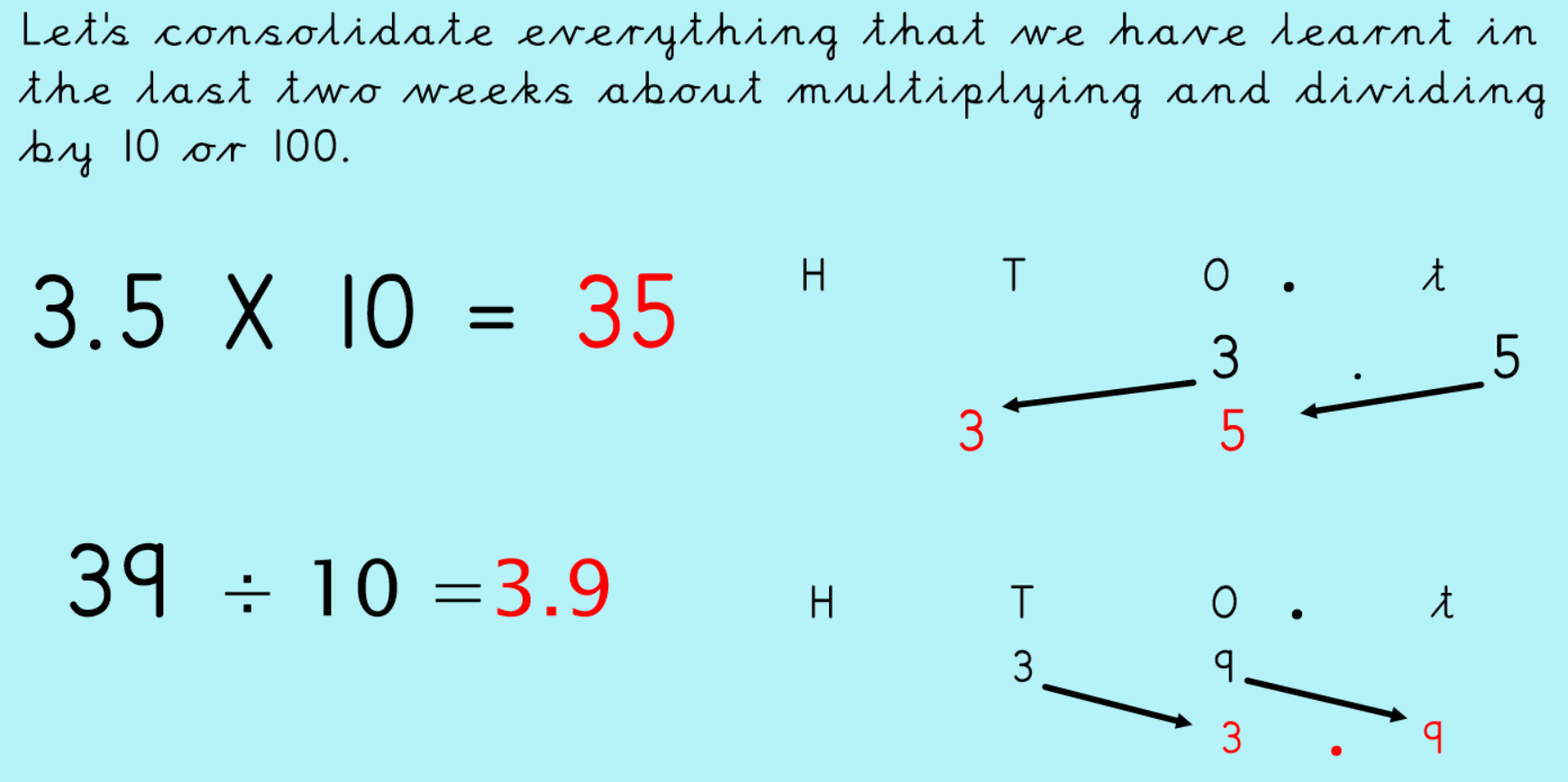 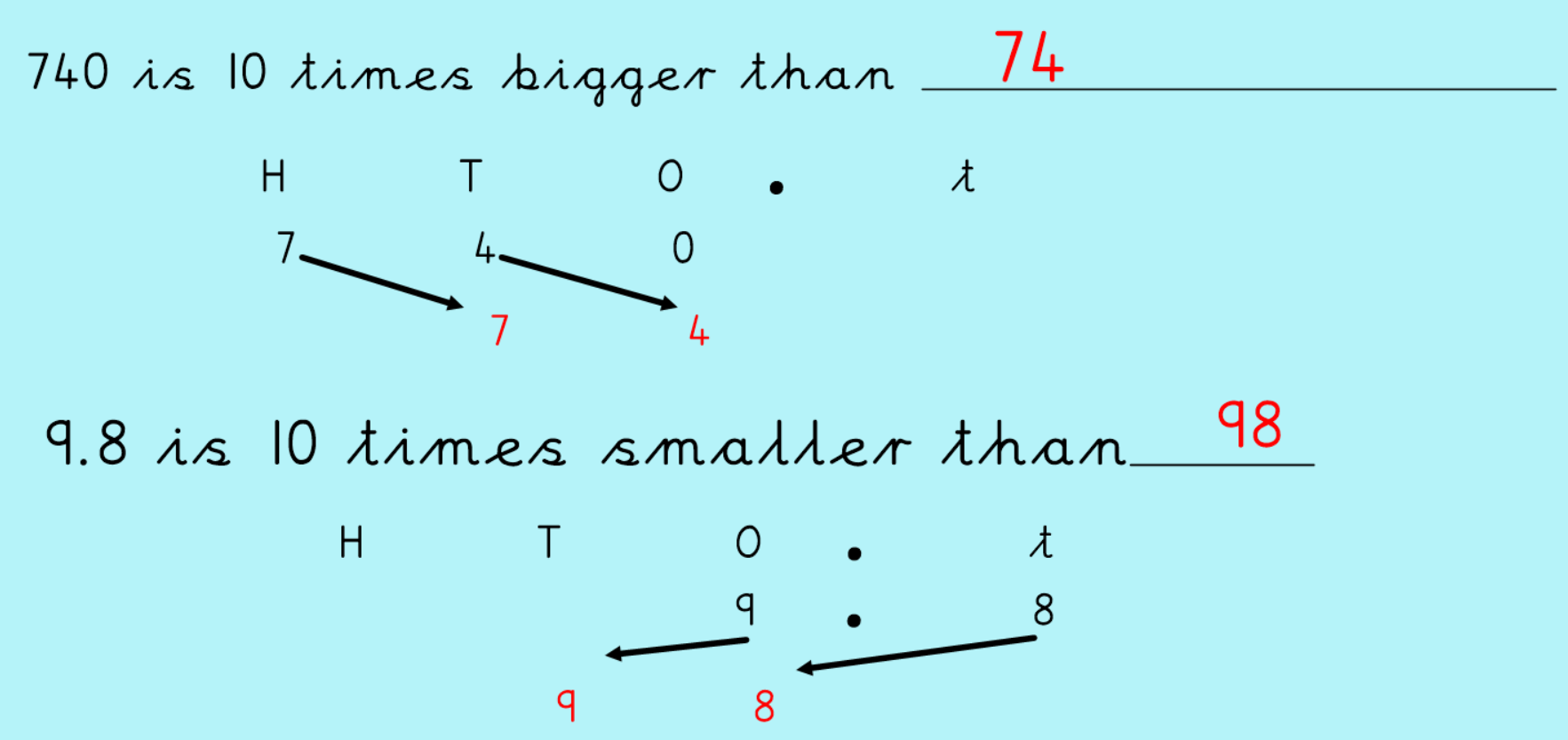 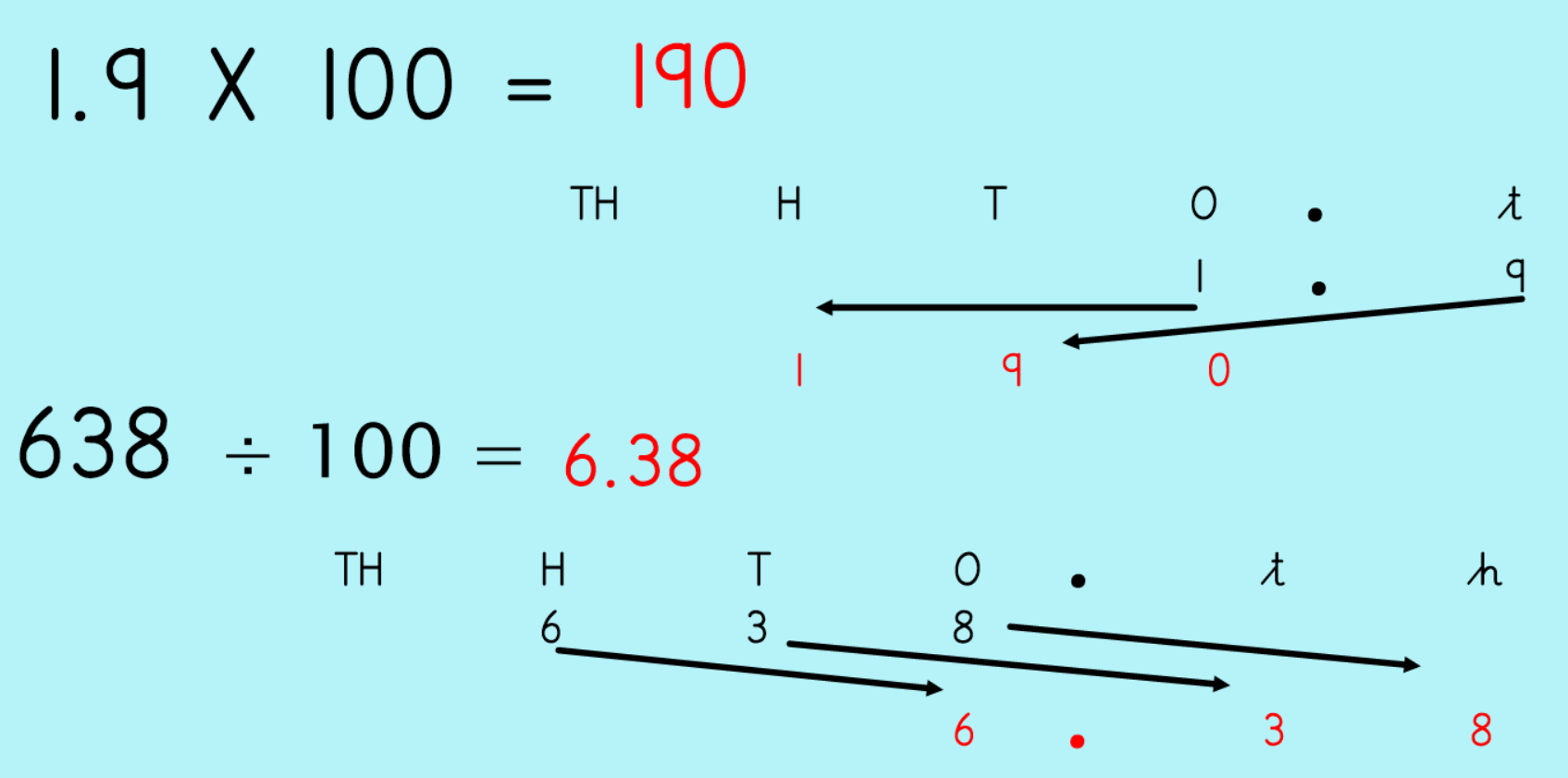 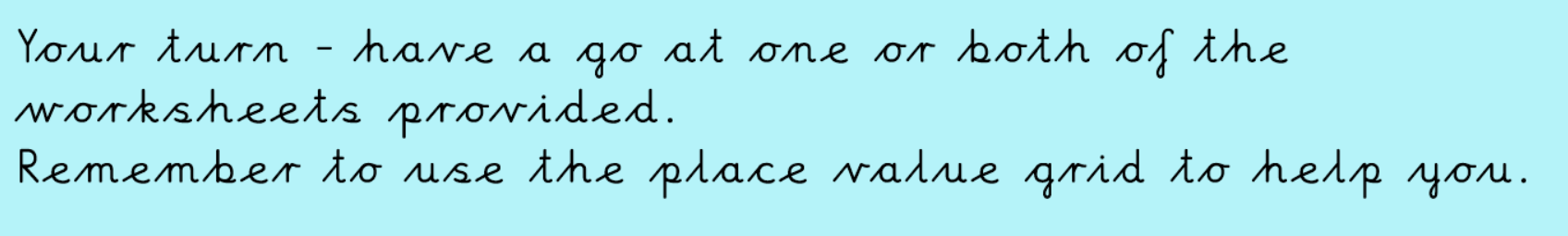 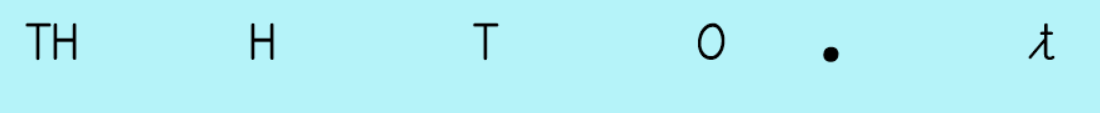 